ZABRÁŇME NEHODOVOSTI V OBCI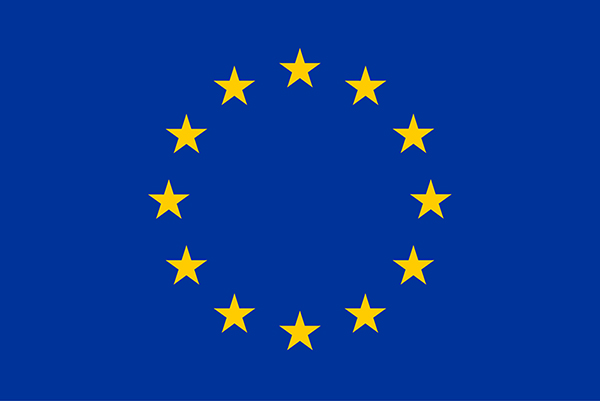 Európsky poľnohospodársky fond pre rozvoj vidieka Rekonštrukcia chodníkov na Hlavnej ulici 1. a2. časť  v centrálnej časti obce v zastavanom území.Súčasný stav Záujmom všetkých  orgánov  obce  –  starosta , obecné zastupiteľstvo  -  je podporovať činnosti, ktoré súvisia s bezpečnosťou cestnej premávky.  Vytvárajú podmienky na zabránenie nehodovosti na  cestách, hlavne na miestnych komunikáciách , ktoré spadajú do vlastníctva obce.  Dopravná nehoda v našej obci podnietila nás k vypracovaniu projektu  „ Rekonštrukcia chodníkov na Hlavnej ulici 1. a 2. diel  v centrálnej časti obce“ , ktorou sa rieši rekonštrukcia chodníkov  len v najkritickejšej  časti obce, tam kde je značný pohyb chodcov a pomerne  veľká frekvencia motorových vozidiel  Rekonštrukcia chodníkov pozdĺž Hlavnej ul. 1.časť ako MK sa nachádza v zastavanom území obce. V časti uvedeného priestoru vedie trasa pôvodného chodníka š.1,0m pozdĺž oplotení RD, no tento je v zlom technickom stave. Rekonštrukcia chodníkov pozdĺž Hlavnej ul. 2.časť ako štátnej cesty III.tr. sa nachádza v zastavanom území obce. V uvedenom priestore nie je žiaden chodník, pričom pohyb chodcov smerom ku kostolu je značný. Na tento  projekt Obec Vieska nad Žitavou dostala schválenú dotáciu vo výške 19 746,12 EUR.. 